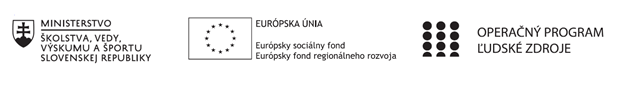 Správa o činnosti pedagogického klubu Príloha:Prezenčná listina zo stretnutia pedagogického klubuFotografie zo stretnutia klubu matematikyPrioritná osVzdelávanieŠpecifický cieľ1.1.1 Zvýšiť inkluzívnosť a rovnaký prístup ku kvalitnému vzdelávaniu a zlepšiť výsledky a kompetencie detí a žiakovPrijímateľZákladná škola, Štúrova 341, Hanušovce nad TopľouNázov projektuRozvoj funkčnej gramotnosti žiakov v základnej školeKód projektu  ITMS2014+312011Q919Názov pedagogického klubu Klub matematiky na 1. stupni ZŠDátum stretnutia  pedagogického klubu3.12.2019Miesto stretnutia  pedagogického klubuUčebňa I. CMeno koordinátora pedagogického klubuMgr. Anna RiškováOdkaz na webové sídlo zverejnenej správyhttps://zshanusovce.edupage.org/text17/ Manažérske zhrnutie:krátka anotácia:      Integrovaním prierezových tém  a medzipredmetových vzťahov v edukačnom procese prispievame k rozvíjaniu kľúčových kompetencií  a harmonickej osobností žiaka. Ich implementácia plní hlavne funkciu motivačnú a aktivačnú. Pôsobením tvorivých schopností učiteľov na vytváranie tvorivého prostredia,  aplikovaním inovatívnych metód a zážitkového učenia žiaci získavajú poznatky, vedomostí a zručností či spôsobilosti, ktoré im slúžia  pri uplatnení v osobnom, pracovnom alebo občianskom živote.kľúčové slová: medzipredmetové vzťahy, prierezové témy, inovatívne metódy,                         zážitkové učenieHlavné body, témy stretnutia, zhrnutie priebehu stretnutia:        Medzipredmetové  vzťahy v edukačnom procese        1. Implementácia medzipredmetových vzťahov a prierezových tém v pracovných listoch            na tému  Živočíšna a rastlinná ríša – ich dokončovanie.         2. Motivačné a aktivizujúce využitie integrácie medzipredmetových vzťahov a prierezových            tém v PL.        3. Diskusia.	          Po krátkom úvode a podpísaní prezenčnej listiny boli členovia Klubu matematiky pre 1. stupeň oboznámení s témou stretnutia a jej následným programom.1.  S členmi klubu matematiky sme pokračovali na dokončení PL na tému Živočíšna a rastlinná ríša     s uplatnením  medzipredmetových vzťahov, čiže integrovaním predmetov: prírodoveda,     matematika, slovenský jazyk a literatúra, aj iných  ako výtvarná výchova, hudobná výchova      a podobne.2.  V priebehu tvorby integrovaných pracovných listov pre jednotlivé ročníky primárneho     vzdelávania a selekcie výberu z viacerých úloh, mali sme na zreteli ich motivačné a aktivizujúce     využitie v edukačnom procese.    3. Diskusia bola počas celého stretnutia zameraná na výmenu postrehov k popisu jednotlivých úloh,    ktoré sú súčasťou integrovaných pracovných listov v jednotlivých ročníkoch primárneho    vzdelávania so zameraním na funkčnú gramotnosť.  Závery a odporúčania:            Vzájomne kooperovať pri tvorivých činnostiach v jednotlivých ročníkoch.       Konzultovať a hľadať  zaujímavé riešenia pri usporiadaní úloh  v pracovnom liste v rámci        ročníka. Vypracoval (meno, priezvisko)Mgr. Anna RiškováDátum4.12.2019PodpisSchválil (meno, priezvisko)DátumPodpis